Science Teacher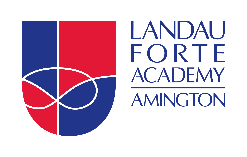 Person specificationA graduate with qualified teacher statusA well-qualified teacher in Science, with a strong teaching record, though NQTs welcomeRelevant qualifications (both formal and through appropriate experience) to meet the challenge of the appointmentExcellent in-depth knowledge of the place of Science in the development of young people and of the place of Science within the wider curriculumAn interest in the latest developments in Science teachingExcellent relationships with students and parentsWillingness to explore innovative and dynamic methods for teaching and learningHigh levels of enthusiasm, ambition, energy, resilience and determinationCompetent in the use of ICT both as an administrative tool and in teaching, learning and assessment practices